Top of Form** Nota : HANYA PENAMA di Sijil Akuan Pendaftaran Syarikat Kementerian Kewangan Malaysia sahaja yang BOLEH MENGHADIRI SESI TAKLIMAT/ LAWATAN TAPAK sebut harga dan TIDAK BOLEH MEWAKILKAN pegawai selain daripada penama yang dibenarkan dalam sijil. Sila bawa bersama Salinan dokumen-dokumen seperti berikut semasa menghadiri sesi taklimat/lawatan tapakBottom of Form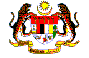 JABATAN KEBAJIKAN MASYARAKAT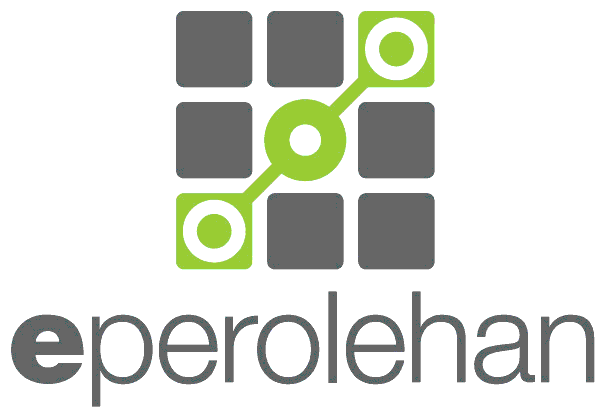 PemberitahuanPerincian Sebut HargaTarikh Pengiklanan13/03/2017Tarikh Tutup23/03/2017 12:00 PM Jangkamasa Sahlaku Sebutharga (Hari)90 HARIKementerianKEM PEMBANGUNAN WANITA, KELUARGA DAN MASY.JabatanKEM PEMBANGUNAN WANITA, KELUARGA & MASY. PTJJAB KEBAJIKAN MASYARAKAT MALAYSIA No. SebuthargaX0401050101170004Tajuk SebuthargaSEBUT HARGA BAGI MENCETAK, MEMBEKAL & MENGHANTAR KAD PENDAFTARAN ORANG KURANG UPAYA (OKU) DI JABATAN KEBAJIKAN MASYARAKAT PerihalSEBUT HARGA BAGI MENCETAK, MEMBEKAL & MENGHANTAR KAD PENDAFTARAN ORANG KURANG UPAYA (OKU) DI JABATAN KEBAJIKAN MASYARAKAT Kod Bidang221602Status PembekalKesemuaPilihan NegeriSELANGOR, WILAYAH PERSEKUTUAN (K.L), PUTRAJAYADokumen Sebutharga Yang Ada/Boleh DiperolehBoleh didapati secara atas talian di www.eperolehan.com (Untuk Pembekal yang berdaftar dan telah diperbolehkan penggunaan sistem eP sahaja)